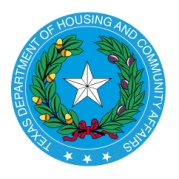 Approved Trustees for Multifamily Bond TransactionsApproved July 2016Updated January 2019Approved Trustees for Multifamily Bond TransactionsApproved July 2016Updated January 2019  Amegy Bank National Association  Contact:  Gloria Goff  1801 Main Street – 8th Floor  Houston, TX 77002  Phone: (713) 232-6646  gloria.goff@amegybank.com   Bank of New York Mellon   Contact:     601 Travis Street, Floor 17   Houston, Texas 77002   Phone: (713) 483-6568   seth.crone@bnymellon.com    Bank of New York Mellon   Contact:     601 Travis Street, Floor 17   Houston, Texas 77002   Phone: (713) 483-6568   seth.crone@bnymellon.com   Bank of Texas   Contact:  Kathy McQuiston  5956 Sherry Lane, Suite 1201  Dallas, Texas 75225  Phone: (214) 932-3061  kmcquiston@bokf.com Regions Bank  Contact: Douglas Milner  1717 St. James Place, Suite 500  Houston, Texas 77056  Phone:  (713) 693-5344  doug.milner@regions.com  U.S Bank National Association  Contact:  Brian Jensen  13737 Noel Road, Suite 800  Dallas, Texas 75240  Phone: (972) 581-1623  brian.jensen@usbank.com  U.S Bank National Association  Contact:  Brian Jensen  13737 Noel Road, Suite 800  Dallas, Texas 75240  Phone: (972) 581-1623  brian.jensen@usbank.comWells Fargo Corporate Trust  Contact:  Greg Stites  111 Congress Avenue, Third Floor  Austin, Texas 78701  Phone:  (512) 344-8640  greg.l.stites@wellsfargo.com  Wilmington Trust Company  Contact:  Stephen McPherson  15950 North Dallas Parkway, Suite 550  Dallas, Texas 75248  Phone:  (972) 383-3161  smcpherson@wilmingtontrust.com